..................................................(miejscowość, data).................................................(imię i nazwisko/nazwa).................................................(PESEL).................................................(adres zamieszkania/siedziba)…………………………………….(tel. kontaktowy/e-mail – dane nieobowiązkowe)OŚWIADCZENIE 	Oświadczam, pod odpowiedzialnością karną przewidzianą
w art. 233 § 1 ustawy z dnia 6 czerwca 1997 r. Kodeks karny (Dz. U. Nr 88, poz. 553 z późn. zm.) że, Prowadzę działalność gospodarczą:                            TAK                                        NIEW przypadku zaznaczenia odpowiedzi twierdzącej, należy dodatkowo wskazać: Prowadzona działalność gospodarcza dotyczy transportu drogowego:                           TAK                                        NIEProwadzę działalności w rolnictwie:                             TAK                                        NIEProwadzę działalności w rybołówstwie:                       TAK                                  NIE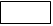 ....................................................  		     (podpis)